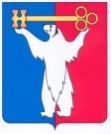 АДМИНИСТРАЦИЯ ГОРОДА НОРИЛЬСКАКРАСНОЯРСКОГО КРАЯПОСТАНОВЛЕНИЕ21.02.2022	                                             г. Норильск 			                    № 107О проведении капитального ремонта общего имущества многоквартирных домов в соответствии с муниципальной программой «Реформирование и модернизация жилищно-коммунального хозяйства и повышение энергетической эффективности»На основании ходатайства общества с ограниченной ответственностью  «Управляющая компания «ГОРОД» (ИНН 245707084, ОГРН 1102457001503) (далее – ООО «УК «ГОРОД»), в связи с непринятием собственниками помещений многоквартирных домов, включенных в сводный титульный список на проведение ремонта многоквартирных домов муниципального образования город Норильск в 2022 году, утвержденный Решением комиссии Городского Совета по городскому хозяйству от 25.11.2021 № 479 (далее - Сводный титульный список), решения о проведении капитального ремонта в отношении общего имущества, руководствуясь статьями 165, 189 Жилищного кодекса Российской Федерации, подпунктом «з» пункта 2.11 Порядка предоставления из средств местного бюджета управляющим организациям, товариществам собственников жилья субсидии на финансовое обеспечение (возмещение) затрат по проведению капитального ремонта многоквартирных домов жилищного фонда муниципального образования город Норильск, утвержденного Постановлением Администрации города Норильска от 19.06.2009 № 303, ПОСТАНОВЛЯЮ:1. Утвердить Перечень многоквартирных домов, расположенных на территории муниципального образования город Норильск, включенных в Сводный титульный список, собственники которых не приняли решение о проведении капитального ремонта общего имущества в этих домах в соответствии с муниципальной программой «Реформирование и модернизация жилищно-коммунального хозяйства и повышение энергетической эффективности», утвержденной Постановлением Администрации города Норильска от 07.12.2016 № 585 (далее - Муниципальная программа), согласно приложению к настоящему постановлению.2. Провести капитальный ремонт общего имущества собственников помещений в многоквартирных домах, расположенных на территории муниципального образования город Норильск, включенных в Сводный титульный список, в соответствии с Муниципальной программой согласно приложению к настоящему постановлению.3. Муниципальному казенному учреждению «Управлению жилищно-коммунального хозяйства» в течение трех рабочих дней со дня издания настоящего постановления направить копию настоящего постановления ООО «УК «ГОРОД», собственникам помещений многоквартирных домов, указанных в приложении к настоящему постановлению, в том числе с использованием государственной информационной системы жилищно-коммунального хозяйства.4. Опубликовать настоящее постановление в газете «Заполярная правда» и разместить его на официальном сайте муниципального образования город Норильск.5. Настоящее постановление вступает в силу с даты его подписания.Глава города Норильска						                        Д.В. КарасевПриложениек Постановлению Администрации города Норильскаот 21.02.2022 № 107№ п\пАдрес многоквартирного домаВид работул. Ленинградская, д. 9ремонт дворовых территорийул. Ленинградская, д. 11ремонт металлической кровлиул. Ленинградская, д. 15ремонт дворовых территорийул. Ленинградская, д. 23ремонт дворовых территорийул. Талнахская, д. 61ремонт дворовых территорийул. Талнахская, д. 62ремонт и окраска фасадов, ремонт металлической кровлиул. Талнахская, д. 66ремонт и окраска фасадов, ремонт металлической кровлиул. Талнахская, д. 69ремонт дворовых территорийул. Комсомольская, д. 44ремонт дворовых территорийул. Комсомольская, д. 46ремонт дворовых территорийул. Комсомольская, д. 48ремонт дворовых территорийул. Комсомольская, д. 48Аремонт дворовых территорийпр. Ленинский, д. 37ремонт дворовых территорийпр. Ленинский, д. 45ремонт дворовых территорийпр. Ленинский, д. 47ремонт дворовых территорийул. Завенягина, д. 2ремонт дворовых территорийул. Орджоникидзе, д. 4ремонт дворовых территорийул. Орджоникидзе, д. 10ремонт дворовых территорийул. Орджоникидзе, д. 22ремонт металлической кровли